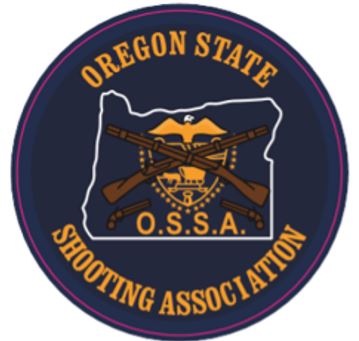 Date:  		March 21, 2021To:   		Chair, Representative Janelle BynumVice Chair, Representative Ron NobleHouse Committee on JudiciaryFrom: 		Kerry Spurgin           		President, Oregon State Shooting Association (OSSA)Regarding:   	OPPOSITION to HB3005On behalf of OSSA, Oregon hunters. and citizens, I would like to testify, AGAINST HB3005 which repeals Oregon statutes that create state preemption of local firearm regulation.  HB3005 enables local municipalities to independently adopt ordinances and policy on firearms.   This would enable local municipalities to create a patchwork of laws with respect to firearms.  By allowing each community to be independent, and most certainly different, lawful citizens will unknowingly violate the local law and risk criminal punishment. This will mean that each municipality will need to arrive at their own version of firearms transfer, use, concealed carry, and ownership requirements.   These policies and statues are more appropriately placed at the state and national level within state law, federal law, The Constitution, and The Bill of Rights to maintain and enable consistency and reciprocity between cities, counties, and states.I am an Oregon citizen as well as a member and President of the Oregon State Shooting Association (OSSA). The Oregon State Shooting Association directly represents nearly 15,000 members through member clubs and individual membership to foster safe and responsible firearms use as well as family-oriented shooting sports in Oregon. Additionally, OSSA provides information, resources, and assistance to over 100,000 Oregon hunters. OSSA, and its members, are strong supporters of the 2nd Amendment of the Bill of Rights, the US Constitution, and the Oregon Constitution that support the rights and responsibilities of safe and responsible firearm owners.I ask, on behalf of OSSA’s Members, that the committee and the Oregon legislature REJECT HB3005 – It will make felons of law-abiding citizens and have NO impact on criminal use of firearms. Kerry SpurginPresident, Oregon State Shooting Association.